Complete test battery1. Remember the formIn this first section, you will find a context written in Chinese and then a sentence in English which summarizes or completes that context. Write the appropriate word in the space using the information given or implicit in the context, so that the sentence in Chinese means the same as the sentence in English. You will only need one word for each question (one word in each blank). The first letter of each word is shown to help you.Example: 2. Remember the meaningChoose the correct meaning of the underlined words in italics and circle how sure you are about your answer (1 = not sure at all; 2 = not very sure; 3 = almost sure; 4 = totally sure). See Example 1.Example 1:If you don’t know the answer at all, select the “I don’t know” option, and don’t say how secure you are of the answer. See Example 2.Example 2: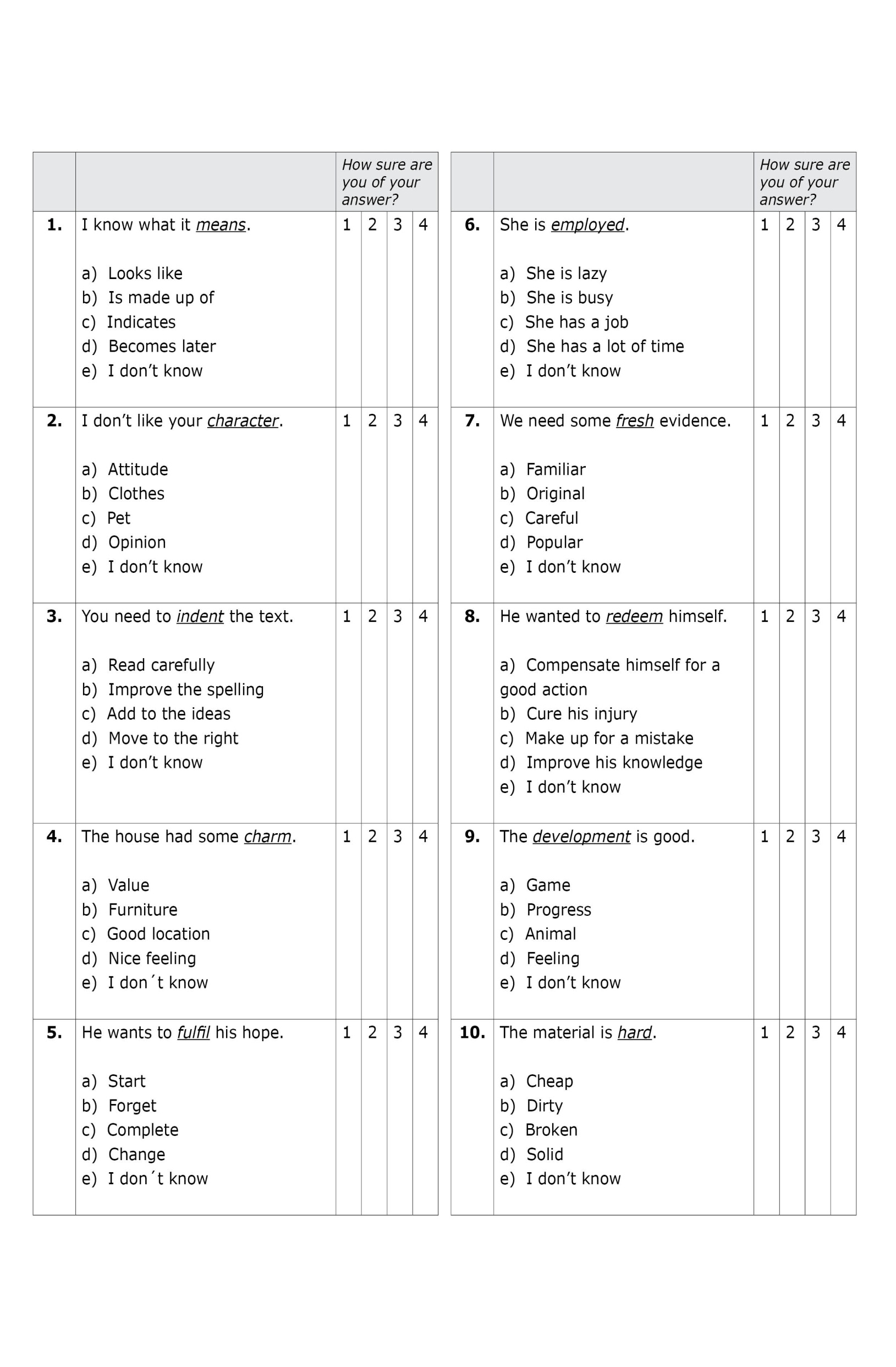 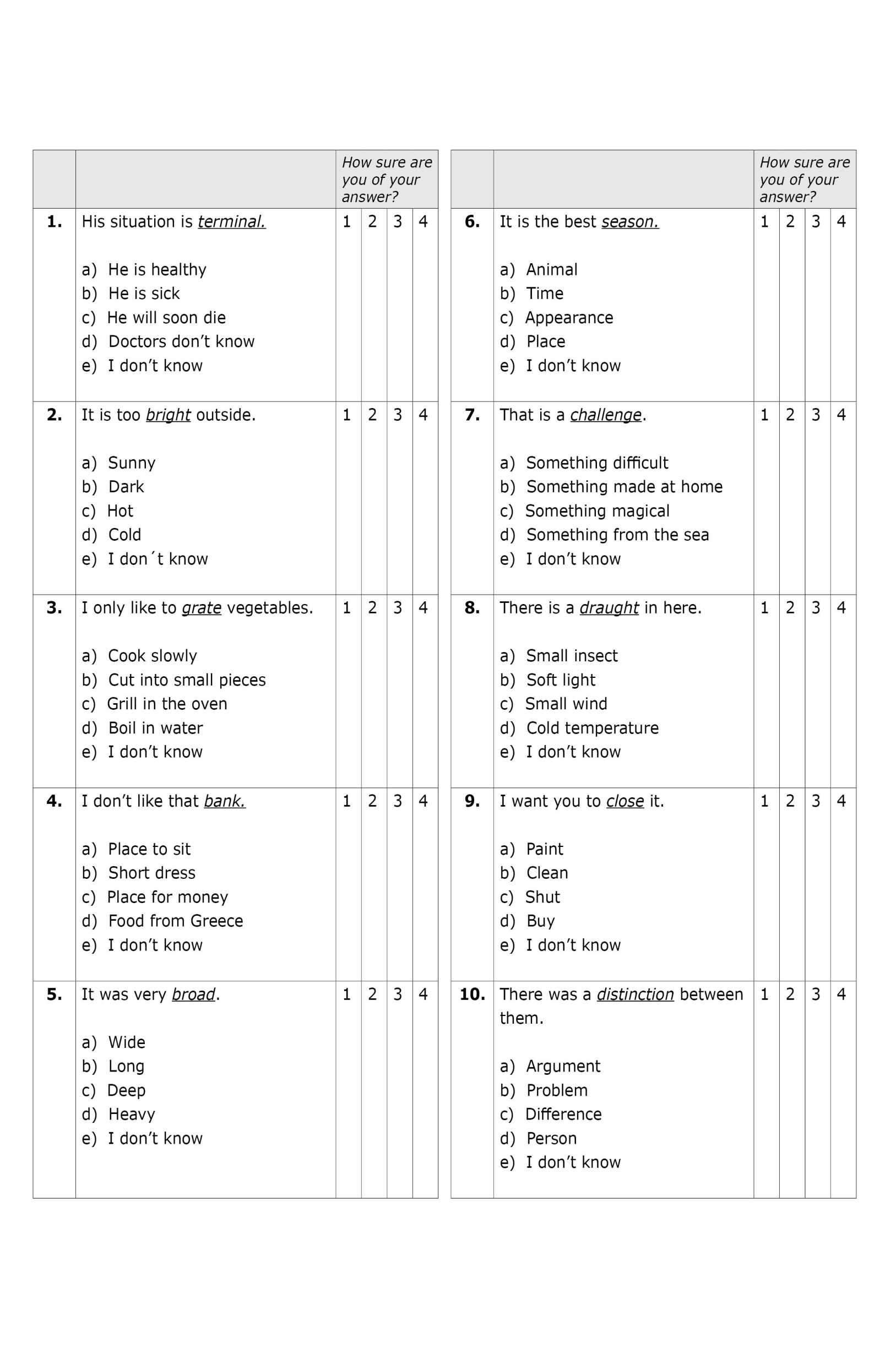 3. Word class formationMost words in English can be changed into different words with different word classes (this is, noun, verb, adjective or adverb). For example, STIMULATE is a verb in English, but it can be changed into a noun   STIMULATION; or an adjective  STIMULATING. In this case, STIMULATE does not have an adverb form, but many other words have all the forms. In other cases, the form can be the same in different word classes. For example, BENEFIT is a noun, and BENEFIT is also the verb. In this section, write the form of the word in italics that corresponds to the noun, verb, adjective and adverb in each sentence. You only need one word for each gap. If there is more than one possibility (e.g., more than one adjective form) you only need to write the one that fits the best in the context. If there is no form for a word class, put an “X” in the blank. Sometimes the word in italics will not need changing, as it might already be correct (such as STIMULATE in the following example). Please, do not guess. If you do not know the answer, just leave it blank.Example 1:StimulateExample 2:Benefit4. Word class recognitionIn this part, given the word in bold, choose the appropriate word (form) that corresponds to the noun, verb, adjective and adverb in each sentence. Choose the letter from the options (a-h) that represents that word and write it in the blank. There are some incorrect forms among the options given, so be careful. In Example 1, stimulize, stimulatement, stimulaty and stimulatable are words that do not exist in English. Some words may not have a specific form for one or more of their word classes (for example, not having a form for the verb). If there is no form (X), choose the option “h”. Then, select how sure you are of your answers from 1 to 4 (1 = not sure at all; 2 = not very sure; 3 = almost sure; 4 = totally sure). Please, do not guess. If you do not know the answer, just leave it blank.Example 1: StimulateIn some cases, you may need to use the same form two or more times. In the following example, the form “benefit” can be used both as a noun and as a verb.Example 2:Benefit5. Polysemy recallA lot of words in English are polysemous, that means, they have several meanings. All the words in this section are polysemous, and thus have different meanings. Some of these meanings are clearer than others.To answer this part of the test you need to provide information about all the different meanings you know of the words in italics. You can give a definition, or a translation, or synonyms, or opposites, or use them in a correct sentence in that context, or any information that clearly shows that you know the different meanings. In order to help you, there are some prompts for each meaning written in brackets. But be careful, if you only provide a translation of the clues given, the answer will be considered incorrect.Example:Down6. Collocation recallSome words occur together in a language more common than others. These are called collocations. In this section, you will find a context in Chinese and then a sentence in English. Write a word in the gap using the information given or implicit in the context, so that the word makes sense in the context and sounds natural together with the word underlined and in italics. You will only need one word for each question (one word in each blank), and the first letter of each word is shown to help you. Example 1:Example 2:7. Polysemy recognitionThe words in italics in this section have different meanings. Each word is presented in 5 different situations, with a different meaning in each situation. Choose the sentences which are correct. Some are correct and some are not correct, but for each word there is a minimum of 1 and a maximum of 3 correct sentences. Then, select how sure you are of your answers from 1 to 4 (1 = not sure at all; 2 = not very sure; 3 = almost sure; 4 = totally sure).  Please, do not guess. If you do not know any meaning, select the “I don’t know” option, and do not circle how sure you are of your answer.Example:8. Collocation recognitionIn this final section of the test you need to choose the word that fits the best in the gap, the word that occurs more naturally in the context with the word underlined and in italics. All the options are possible to a greater or lesser degree, but there is only one best answer. Choose the most natural one, the best collocation of the word underlined and in italics.Example:Then, select how sure you are of your answers from 1 to 4 (1 = not sure at all; 2 = not very sure; 3 = almost sure; 4 = totally sure).  Please, do not guess. If you do not know the answer, just leave it blank.In order to help us to better understand, interpret and classify your answers, would you mind telling us more about your personal and language learning background? Please provide the following information by ticking () in the box or writing your response in the space. Gender: 	  Male 	  Female		 	Age:   ____________________How many years have you been studying English in school/language centers? ________________Do you have a degree in English (e.g., Philology, Translation, Education)?          Yes          NoAre you studying English at the moment?        Yes       No         Where?  ____________________Have you spent a long period (3 months or more) in English-speaking countries?        Yes       NoIf your answer is Yes, how long? _________________Which is your level of English?                Beginner              Intermediate              AdvancedHow much time per week do you spend…:reading books, magazines and newspapers in English, or visiting English language websites?      0 hours       0-1 h.       1-2 h.     2+ h.watching films, videos or TV in English?     0 hours       0-1 h.       1-2 h.     2+ h.listening to music in English?     0 hours       0-1 h.       1-2 h.     2+ h.using English to keep in contact with people? (Facebook, Twitter, Skype, email, SMS, etc.):     0 hours       0-1 h.       1-2 h.     2+ h.playing computer/internet games in English?      0 hours       0-1 h.       1-2 h.     2+ h.Do you speak any other language, apart from English and your mother tongue?    Yes   No         Which one(s)?  _______________________我们游览巴黎时一路登上了埃菲尔铁塔的顶层，但我不敢往下看，因为我太害怕了。Because I was very scared, the tourist guide told me not to look d___own____.我们需要告诉孩子们红灯时行人要止步For their safety, we need to teach the children what it m______________.上周我买了一副新眼镜，但它们不够结实，很快就碎了。They weren´t very h______________.克里斯汀已经在一所学校任职多年。She has been e______________ for many years now.我的邻居邀请我去他家喝咖啡。虽然他的咖啡已经做好了，但他还是给我新做了一杯。My neighbour made a f______________ one for me.玛利亚一直是个很吸引人、很有个性的女人。认识她的人全都立刻被她吸引。María has a lot of ch______________ [NOT ‘charisma’].如果您想在这份期刊上发表您的文章，就需要在每个新段落的首行给出相应的空格。In order to publish, you need to i______________ each new one.多年之后，我妈妈终于要在明年圆她环游世界的梦了。She is going to f______________ that dream next year.他们说这孩子遗传了妈妈的风度和性情。He has the ch______________ of his mum.这场足球赛惨不忍睹，但中锋在下半场射入两粒精彩进球，挽救了自己。He r______________ himself in the second half of the game.儿童的成长过程分为不同阶段，成年人应当了解并顺应这些阶段。There are different stages in their d______________.我生日那天，我的伴侣让我合上眼睛，用一份美妙的礼物给了我惊喜。He asked me to c______________ them to give me a surprise.对我来说夏天是一年里最好的时候，因为我特别喜欢在温暖的天气里去海滩。It is my favorite s______________.我现在没有支付给你比赛门票的钱，但我午饭时会去取些钱还给你。I am going to the b______________ at lunch time.交通事故的伤员伤得很重。医生已经宣布无力回天，他很快就要死了。He is in t______________ condition.我进屋时不得不遮住眼睛，因为灯光太刺眼了。It was too b______________ for my eyes. [NOT ‘brilliant’].英国与美国英语存在许多差异，在词汇方面尤其如此。There is a clear d______________ between them. [NOT ‘difference’ or ‘divergence’].老师请我关上窗户，因为教室里有穿堂风。There was a d______________ in the classroom.我决定明年去爬珠穆朗玛峰。我知道这很困难，但我正加强锻炼。It is a big ch______________.纽约城的街道十分开阔。The streets are very b______________.约翰不喜欢胡萝卜，他的爸爸只好把胡萝卜擦成丝给他吃。Juan’s dad always g______________ the carrot for him.How sure are you of your answer?How sure are you of your answer?How sure are you of your answer?How sure are you of your answer?He was told to get down.Get to a higher placeGet to a lower placeGo to the first placeGo to the last placeI don’t know1234How sure are you of your answer?How sure are you of your answer?How sure are you of your answer?How sure are you of your answer?I left the plates in the sink.Place to show thingsPlace to store thingsPlace to fix thingsPlace to wash thingsI don’t know1234NounA massage gives good ___stimulation_____.VerbMassages can _____stimulate_______ tired muscles.AdjectiveA massage has a _____stimulating___ effect.AdverbHe massaged ___X___.NounThe __benefit__ of charity centres is happier children.VerbCharity centres organize activities that __benefit__ children.AdjectiveCharity centres are __beneficial__.AdverbCharity centres organize children´s activities __beneficially__.DevelopmentCharmCharacterEmployRedeemHardMeanFulfillIndentFreshTerminalChallengeGrateBrightDistinctionSeasonCloseBroadDraughtBanka. Stimulizeb. Stimulatec. Stimulatyd. Stimulatinge. Stimulatementf. Stimulationg. Stimulatableh.  XHow sure are you of your answers?How sure are you of your answers?How sure are you of your answers?How sure are you of your answers?NounA massage gives good ___f_____.1234VerbMassages can _____b_______ tired muscles.1234AdjectiveA massage has a _____d___ effect.1234AdverbHe massaged ___h___.1234a. Benefitb. Beneficiallyc. Benefated. Benefiste. Beneficialf. Benefaryg. Benefarilyh.  XHow sure are you of your answers?How sure are you of your answers?How sure are you of your answers?How sure are you of your answers?NounChild activities have the __a__ of support from charity centers.1234VerbCharity centers support activities that __a__ children.1234AdjectiveCharity centers are __e__.1234AdverbCharity centers support children activities __b__.1234FreshIndentCharacterHardRedeemDevelopmentEmployCharmFulfilMeanBrightCloseDraughtBroadGrateSeasonChallengeBankTerminalDistinction(Adverb= position/level): ______向下/ they walked down the mountain______________________(Adjective= feeling)_________ 低落/feeling unhappy, without energy_______________ (Noun= birds/hair)________ 羽绒/soft feathers of a bird, or soft hair_____________CharmHardFulfilFreshCharacterRedeemDevelopmentEmployMeanIndentTerminalGrateChallengeDistinctionSeasonCloseBankDraughtBrightBroad我的老师让我镇定下来。The teacher told me to calm d_own_______ because I was really stressed.陷入麻烦。When Peter´s dad found out he had broken the TV, he told him: “you are in s_ erious__ trouble”.在正文开始处缩进。When writing, you should indent the first l________________ of a text.他们的爸爸保证说会带他们去影院，但最终还是没带他们去。Their dad did not fulfill his p________________ to take them to the movies.给环境通通风。It was too warm in the classroom, so I asked the teacher to let some fresh a________________ into the classroom.提倡好习惯，以使环境长期保持良好。Factories and big companies need to take more care about the environment and promote s________________ development.每天只工作几小时。He is only employed p_____________ -_____________ in the company, just 6 hours per week.9.25是成绩的平均值。The mean s________________ of all her tests in the competition was 9.25.艰巨的任务。Taking care of babies is very hard w________________.最重要的角色。There are three m________________ characters in this film: the mother, the daughter and her brother.如果没有了它，你会觉得不受保护、容易发生不幸的事。He didn’t get on the train because he had forgotten his l________________ charm and felt afraid of something happening.挽救当前的形势，以让自己重新受到欢迎，得到尊重。Pedro didn’t have many friends because he had stolen some money. Eventually, he managed to make up for his mistake and redeem his r________________.可供选择的专业很多。This University offers a broad r________________ of degrees, including sciences, arts and law.玛塔和安德莉亚一直都很亲密。Marta and Andrea are very close f________________. They are always together.它在酒吧里就是这样卖给顾客的。人们觉得这么喝它味道比较好。Every time we go to a pub, my cousin orders draught b________________, because he doesn’t like the bottled one.向银行要钱。Pedro asked for a bank l________________ to get some money to expand his own business.迎难而上。Most young people today have to f________________ the great challenge of going to university and study a degree.让我们觉得快乐的、生动的色彩。I like the paintings with a lot of bright c________________ in them. They make me feel happy.找出不同。In teaching, it is important to m________________ a distinction between oral and written language.导致人死亡的健康问题。There is a lot of research in medicine to fight against terminal d________________.最多人选择出游的时期。When you plan to go on holidays you should bear in mind that hotels are always more expensive in p________________ season.买回一整块来在家擦成丝或者小条要便宜些。I always grate the ch________________ at home to put on the pizzas.How sure are you of your answer?How sure are you of your answer?How sure are you of your answer?How sure are you of your answer?  DownI bent down to look under the table.He has been down all week.The down of my car broke.I wear down jackets all winter.I have a down on my guitar.I don’t know11111222223333344444How sure are you of your answer?How sure are you of your answer?How sure are you of your answer?How sure are you of your answer?FreshAfter I had finished the work, my boss gave me fresh instructions.He bought a totally fresh car.The window glass was very fresh that morning.These plants only survive in fresh water.The mornings are always very fresh in the mountains. I don’t know.11111222223333344444RedeemShe decided to volunteer to redeem herself.The money required to redeem the mortgage was very high.The ticket can be redeemed at any store of this shopping centre.I bought myself a coffee to redeem my progress.The doctor told her to rest in order to redeem the pain.I don’t know11111222223333344444EmployMatt has been employed for over 2 years now.She employs her days in gardening and playing cards.The purpose was to employ to his boss about his low salary.They have employed new methods in their research. Workers employ in the school from 9 to 5 pm, Monday to Friday.I don´t know.11111222223333344444FulfilYou need a black pen to fulfil the form.The building does not fulfil any more people.You need to fulfil your goals to stay happy.The policy does not fulfil any need in the community.Her daughter fulfils her.I don´t know11111222223333344444CharmJoe´s charm was scared and run away.Many people carry charms for protection against evil.The town´s charm made me want to return soon.The rude charm wasn´t allowed in the room.The story says the bad witch used magic to charm the children.I don’t know11111222223333344444IndentThe doctor had to indent our meeting to the following week.The Government will indent for new mobile phones next month.There was a small indent on the wall where I shot it.It took me very long to indent all the paragraphs.It is my turn to indent for drinks at the pub.I don’t know11111222223333344444MeanThe dog has a mean number of legs.He is very mean to his brother.The red sign means ‘Stop’.In mathematics, the mean is the same as the average.The chair means to be in the corner.I don’t know11111222223333344444CharacterThis is a character in Chinese writing.With the new head teacher, the character of the school has changed completely.Her character was taken to the doctors.The best character of the play died very early.The character tastes delicious when my mother cooks it.I don’t know11111222223333344444HardNo matter how hard I tried, I couldn’t finish the book.Diamonds are very hard.We bought an original hard cat from India.When you are an adult you have to make hard decisions.The colour of the dress is hard for the shoes.I don’t know11111222223333344444DevelopmentMarcos forgot his development in the supermarket.The film is about the development of music in the last 50 years.She is working on the development of a new computer.I sold the land for a new building development.Please, go and check the development of my phone charging.I don’t know11111222223333344444BankWe put some money into the bank every week.I forgot the bank of the car at the petrol station.These flowers generally grow on the bank of the river.The helicopter started to bank to the left.She always buys a bank of books when she goes to the book shop.I don’t know11111222223333344444GrateThe potatoes need to be grated into a mixing bowl.Grated music is used in hospitals to calm down patients and relatives.Mary always grates her teeth when she is angry.Cook the grate into the microwave for 10 minutes.The way he talks about himself really grates on me.I don´t know11111222223333344444BrightThe snow was bright on that winter day.He was surprised reading the bright news in the magazine.His daughter is considered to be very bright.Things will be bright for the company next year.The boss felt very proud of his bright situation.I don´t know11111222223333344444TerminalThe tree was terminal because of the high temperatures.His condition was terminal.This bus will take you to the terminal.Nowadays we cannot live without computer terminals.We always meet at the school´s terminal.I don’t know11111222223333344444SeasonThe four seasons are winter, spring, summer and autumn.The car´s season breaks very often.Their dog is in season and can´t go out.It is important to check the season of your computer once a year.I forgot to season the fish with salt and pepper.I don´t know11111222223333344444BroadI went to the supermarket and bought broad fruit.The bridge was broad and had plenty of space.The show was created for a broad public.The light in the city was very broad.His family have a broad accent.I don’t know11111222223333344444DraughtI prefer to drink it on draught, not from a bottle.I am very good at playing draughts.She took a draught of my sandwich.There was a draught in the director’s computer.This plant does not like cold draughts in the room.I don’t know11111222223333344444ChallengeStarting a new company is a big challenge for me.Most people now challenge the decisions of the politicians.The fisherman caught this challenge in the morning.Gary will challenge Matt to a game of tennis.She wants me to challenge her a motorbike for her birthday.I don’t know11111222223333344444DistinctionI bought my bag’s distinction in a street market in the USA.My dad had the distinction to celebrate my birthday at the beach.I can’t see the distinction between the two phones.She got a distinction for her paper.He has the distinction of being the tallest person in the world.I don’t know11111222223333344444CloseI have to return the book today because the library will close tomorrow.The politician closed the discussion saying thank you to the presenter.On our last holiday, we stayed at a hotel that was very close to the beach.She got up to close the TV.There is always a close atmosphere in the countryside. I don’t know11111222223333344444How sure are you of your answer?How sure are you of your answer?How sure are you of your answer?How sure are you of your answer?I left the building because I didn´t want to _________ any trouble.MakeGetCreateCauseI don´t know1234How sure are you of your answer?How sure are you of your answer?How sure are you of your answer?How sure are you of your answer?She enjoys a lot of free time because she is only employed  __________.Part-timePart-hoursShort-timeSome-daysI don´t know1234The Government party did not fulfill their __________.WordsAgreementsPromisesSpeechesI don´t know1234He got a very high mean __________.ResultMarkNumberScoreI don’t know1234After his big mistake, my cousin tried very hard to redeem his _____________.PopularityRespectReputationBlameI don’t know1234__________ development is important.WorkingSupportableGreenSustainableI don’t know1234A text is easier to read if you indent the first __________.LineWordNumberLetterI don’t know1234It was hard __________.MoneyWorkTrafficNewsI don’t know1234She is the __________ character in the book.ImportantChiefMainSpecialI don’t know1234Some people believe in __________ charms.PowerLuckyHealthyReligiousI don’t know1234After a day in the office, I need to go outside for some fresh _____________.WindSunWeatherAirI don’t know1234There are always more tourists in __________ season.MainPeakBigTopI don’t know1234I like to drink draught __________ when it is hot in summer.CokeJuiceBeerCocktailsI don’t know1234They are close __________.PlayersPartnersWorkersFriendsI don’t know1234He has to __________ the challenge.FaceDoFillConnectI don’t know1234You can grate the _____________ into the bowl.GrapesSaltCakeCheeseI don´t know1234She has a terminal __________.ProblemDiseaseDifficultySicknessI don’t know1234There was a broad __________ of colors.RangeNumberMixtureAmountI don’t know1234In the summer people usually prefer bright __________.BeachesColoursDrinksHolidaysI don´t know1234It is necessary to __________ a distinction between the two ideas.CreateMakeDoPerformI don’t know1234I asked for a bank _____________ to pay my many bills.NoteLoanNoticeChargeI don’t know1234